General Biology II LabExercise 1 – Bacteria                                             Name:Before you leave the lab:Look at the slide representing the 3 characteristic shapes of bacteria.  Slide # ________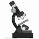 If you are rusty with the microscope, please refer to the microscope tutorial at the end of this lab manual.How do we calculate magnification? – ocular lens x objective lens                                                                                         Magnification _______x                                                                                         Notice if the bacteria are purple or redWhat are the 3 main shapes of bacteria?  __________________, _____________________, ____________________What does it mean to be Gram positive? ___________________________________Look at slides representing Anabaena and Oscillatoria.  Slide # ______ and ______                                                                                         Magnification ______x                                                                                         Magnification ______xWhat are cyanobacteria? _______________________________________________________Did you observe the petri dish of bacteria on the lab bench?   ___________